Книги о войне.В память о Великой Победе. Советуем вам прочитать. Чтобы знать и помнить.Серия книг «Победители»Серия книг "Победители" от издательства "Вече".Серия была издана в 2010 году – это был юбилейный 65 год Победы.Минуло 65 лет со дня окончания самой страшной войны в истории человечества, но люди до сих пор хранят память о тех, кто смог совершить невозможное и спасти мир. В серию, вышедшую к юбилею великой Победы, вошли лучшие произведения отечественных авторов, многие из которых сами прошли горнило мировой войны.Выпущено было 10 книг1.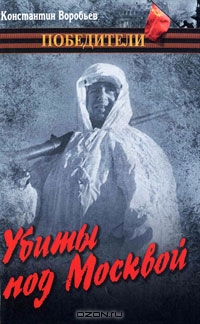 Убиты под Москвой. Это мы, Господи! КрикКонстантин ВоробьевВ книгу прекрасного русского писателя-фронтовика Константина Дмитриевича Воробьева вошли его лучшие произведения "Это мы, Господи!", "Крик", "Убиты под Москвой". Посвященные событиям первых месяцев войны, эти повести поражают воображение читателей жестокой "окопной" правдой, рассказывая о героизме и мужестве простых солдат и офицеров - вчерашних студентов и школьников.2.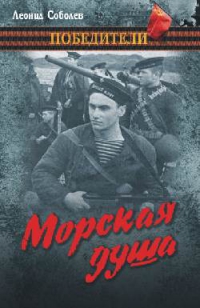 Морская душаЛеонид СоболевГерои книги замечательного русского писателя Леонида Соболева «Морская душа» — матросы революции, призывники и добровольцы, вступившие в смертельную схватку с фашизмом и завоевавшие немеркнущую славу Военно-Морскому Флоту СССР. Весной 1943 года книга удостоена Государственной премии, которая, по просьбе автора, была перечислена на постройку катера «Морская душа», вошедшего в состав действующего Черноморского флота.3.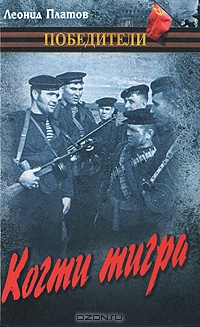 Когти тиграЛеонид ПлатовВключенные в эту книгу романы автора знаменитого "Секретного фарватера", посвященные подвигам советских военных моряков и разведчиков в годы Великой Отечественной войны, любимы поколениями читателей и давно вошли в "Золотой фонд" российской военно-приключенческой литературы.4.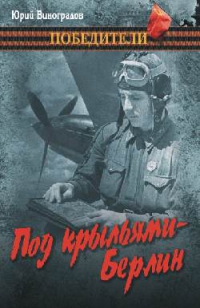 Под крыльями - БерлинЮрий ВиноградовРоман замечательного русского писателя Юрия Александровича Виноградова воскрешает одну из малоизвестных страниц войны — бомбардировки столицы фашистской Германии в августе — сентябре 1941 года. В самые тяжкие для нашей Родины дни дерзкие налеты на Берлин осуществляли морские летчики 1-го минно-торпедного полка 8-й бомбардировочной авиационной бригады Балтийского флота под командованием полковника Е.Н. Преображенского.5.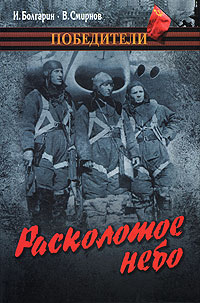 Расколотое небоИгорь Болгарин, Виктор СмирновВ новую книгу известных российских писателей Игоря Болгарина и Виктора Смирнова вошли произведения, посвященные Великой Отечественной войне.
«Расколотое небо» — роман о фронтовых буднях и подвигах легендарного летчика-истребителя Александра Ивановича Покрышкина и его верных боевых товарищей. Действие повести «Метель» происходит в конце войны. Драматические события, рассказанные в ней, послужили основой известного фильма-притчи «Полумгла», вызвавшего множество противоречивых отзывов и большой интерес у зрителей.6.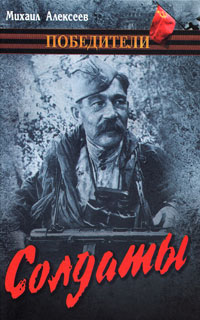 СолдатыАлексеев М.Н.Роман известного российского писателя, ветерана Великой Отечественной войны Михаила Алексеева "Солдаты" рассказывает о разведчиках. В нем есть все: и увлекательный сюжет, и глубокая достоверность, а главное - берущая за сердце правда о войне, о тех ее страницах, которые малоизвестны, забыты, ушли в тень вместе с безвестными героями.7.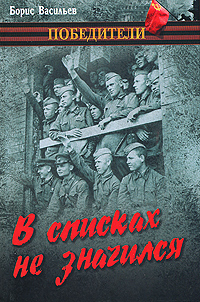 В списках не значился. Встречный бой. Аты-баты, шли солдаты...Васильев Б.Л.В книгу замечательного русского писателя Бориса Львовича Васильева вошли известные произведения, посвященные Великой Отечественной войне. Повесть "В списках не значился" рассказывает о последнем защитнике Брестской крепости - лейтенанте Плужникове. "Встречный бой" - о тяжелых боях, все еще продолжавшихся после подписания Германией капитуляции. "Аты-баты, шли солдаты..." - о тех, кто выстоял и победил в страшной войне, о простых советских солдатах.
8.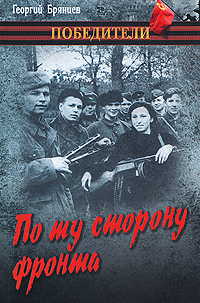 По ту сторону фронтаГеоргий БрянцевОдин из самых популярных авторов военно-приключенческого жанра Г.М.Брянцев - участник Великой Отечественной войны, военный разведчик, не раз ходивший за линию фронта и сражавшийся бок о бок с народными мстителями против немецко-фашистских захватчиков.
Роман "По ту сторону фронта" посвящен всем безвестным героям, сложившим головы за свободу Отчизны в глубоком тылу врага.9.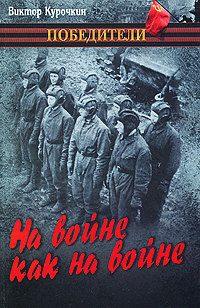 На войне как на войнеКурочкин В.А.Русский писатель и сценарист Виктор Курочкин хорошо известен благодаря своим искренним и пронзительным произведениям о Великой Отечественной войне. Суровая правда его фронтовых историй всегда смягчается романтикой подвига и юмором, спасавшим людей в нечеловеческих условиях военного времени. Представленные в сборнике повести "Железный дождь" и "На войне как на войне" входят в золотой фонд русской литературы и кинематографа.10.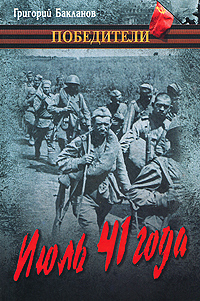 Июль 41 годаГригорий БаклановВ книгу замечательного писателя-фронтовика Григория Яковлевича Бакланова вошли произведения, принесшие автору заслуженную известность и популярность. Посвященная судьбам молодых офицеров повесть "Навеки девятнадцатилетние" была отмечена Государственной премией СССР, а роман "Июль 41 года" стал одной из первых книг, назвавшей среди причин поражения в начале войны уничтожение Сталиным офицерского корпуса Красной армии.